Modernizácia verejného osvetlenia v obci HeľpaObec Heľpa na základe Zmluvy o poskytnutí nenávratného finančného príspevku zo dňa  18.1.2013, podpísanej medzi obcou Heľpa a poskytovateľom finančného príspevku Ministerstvom hospodárstva SR v zastúpením Slovenská inovačná a energetická agentúra Bratislava, zrealizovala projekt Modernizácia verejného osvetlenia v obci Heľpa. Riadiaci orgán:     Ministerstvo hospodárstva SR v zastúpení Slovenská inovačná 			        a energetická agentúraStav projektu:       Projekt je  ukončený Začiatok realizácie aktivít projektu:    12/2014Koniec realizácie aktivít projektu:       04/2015Cieľ projektu:Zmodernizovaním verejného osvetlenia sa zníži spotreba elektrickej energie a ekonomická náročnosť svietidiel, zlepšia sa svetelno-technické parametre osvetlenia, splnia sa požiadavky na osvetlenie komunikácií podľa noriem STN, znížia sa emisie CO2 pri výrobe energie, zvýši sa spoľahlivosť a bezpečnosť svietidiel, zariadení a chodcov a zníži sa riziko kriminality v osvetlených častiach obce. Zrealizovaním projektu došlo k modernizácií a zlepšeniu  technického stavu verejného osvetlenia a  k výmene 224 svietidiel.  Celkové oprávnené náklady:          104 907, 27 EurNenávratný finančný príspevok:       99 661,90 EurSpolufinancovanie obce:   	         	     5 245,36 EurSTAV PRED REALIZÁCIOU PROJEKTU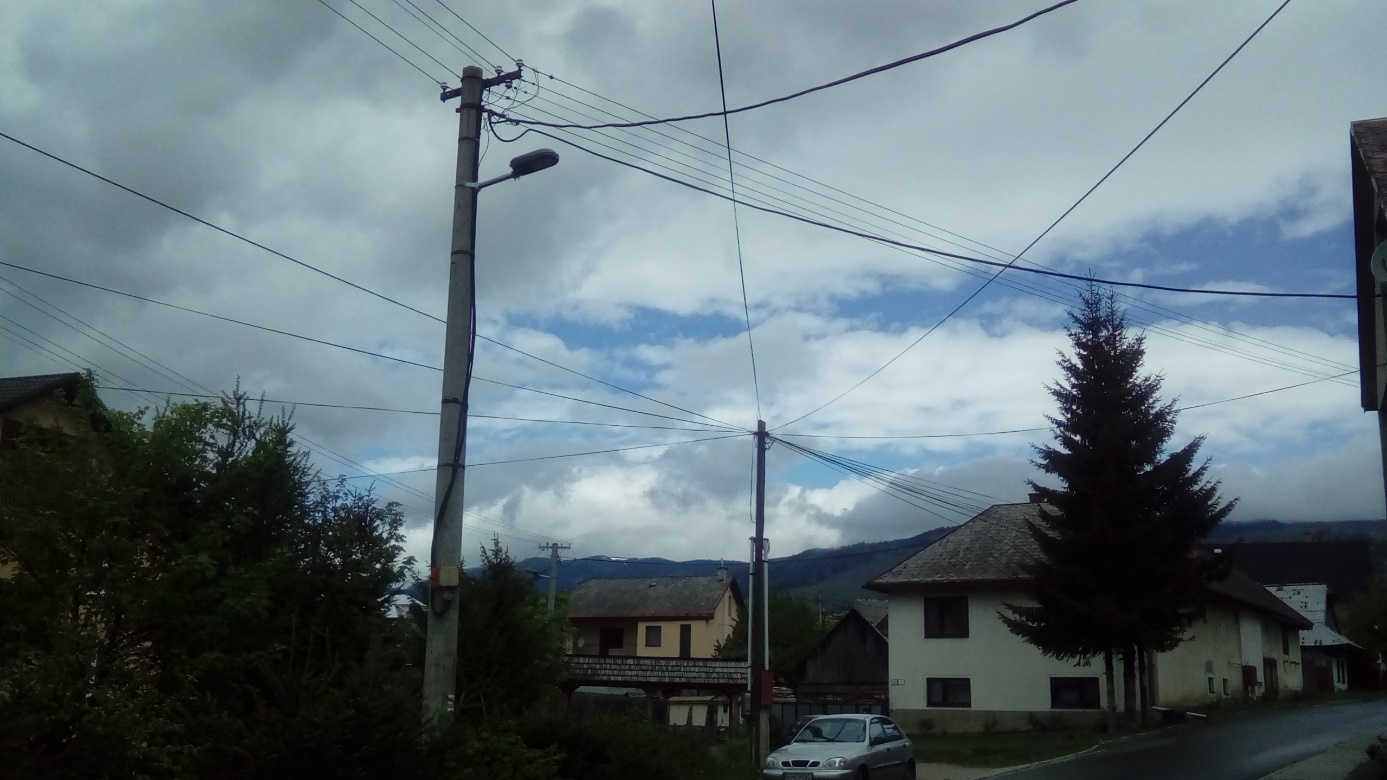 REALIZÁCIA PROJEKTU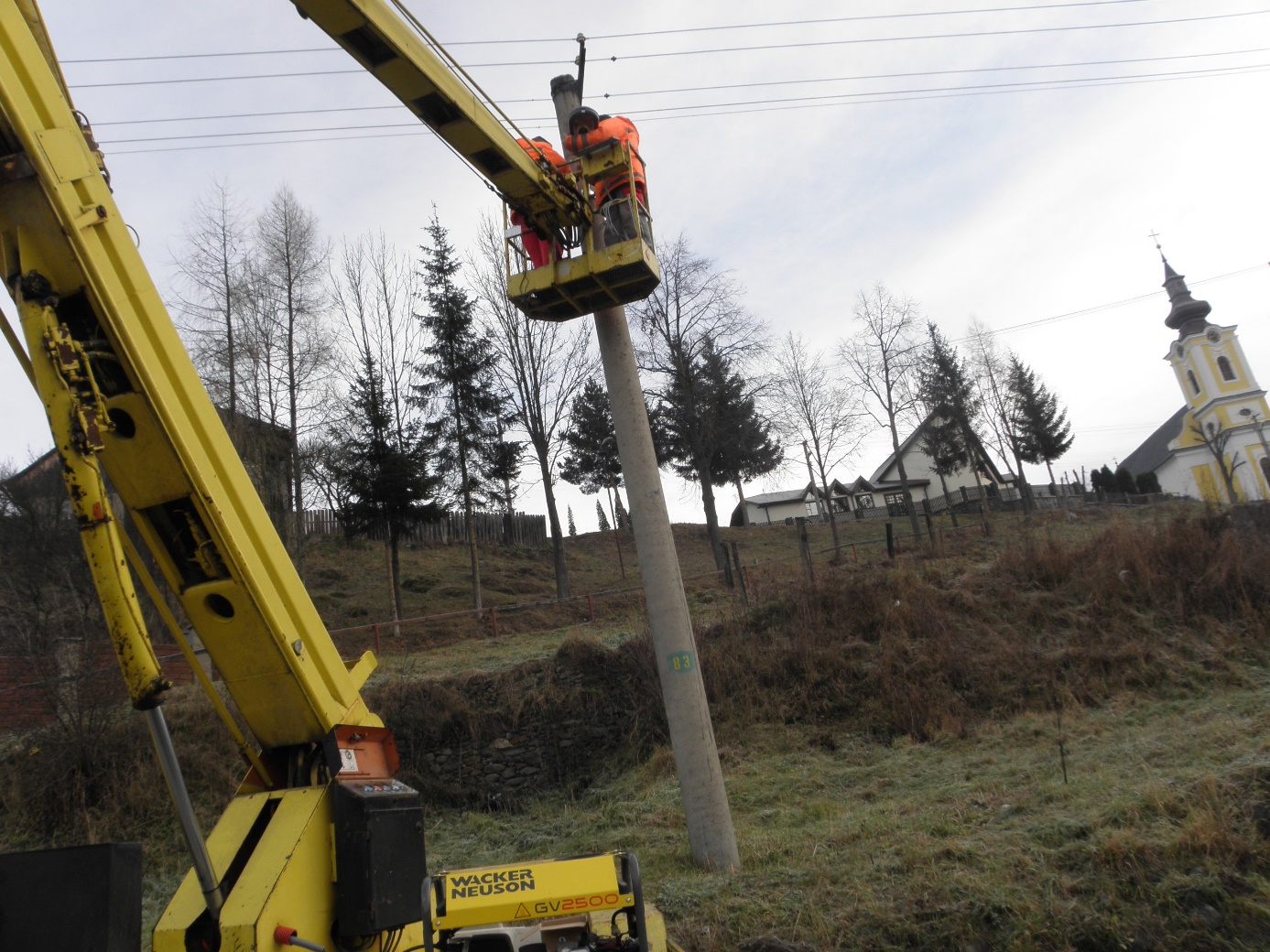 PO  REALIZÁCII PROJEKTU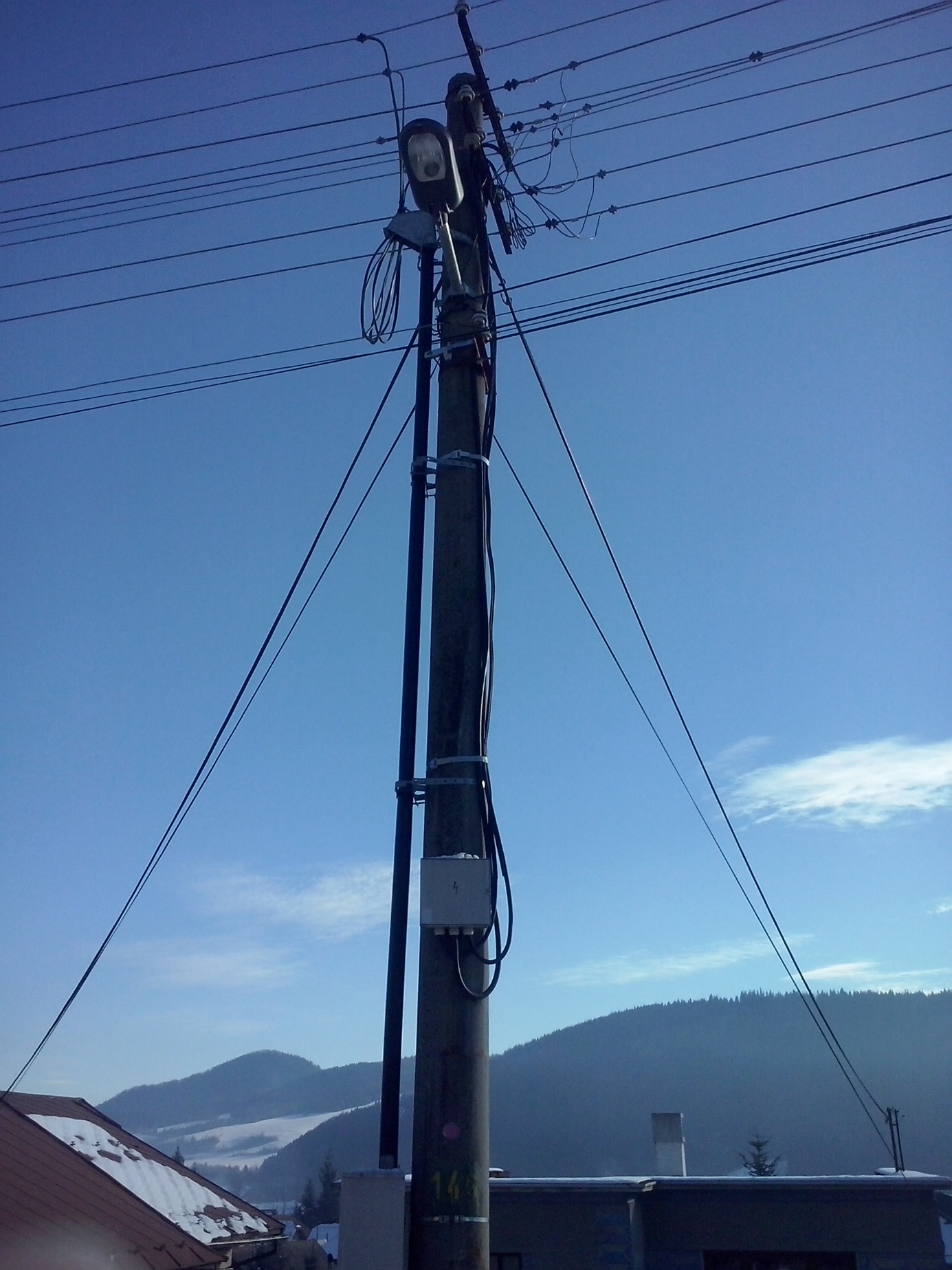 